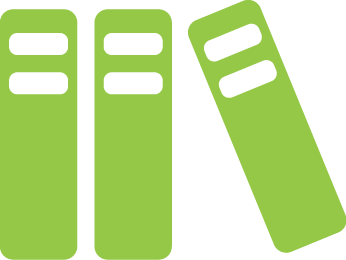 Izveštaj o knjiziIme:[Ime]Datum:[Datum izveštaja]Naslov knjige:[Naslov knjige]Autor knjige:[Ime autora]Datum publikacije:[Datum]Broj stranica:[Stranice]Glavni likovi:[Navedite i ukratko opišite glavne likove.]Mesto radnje:[Opišite mesto dešavanja radnje knjige.]Sažetak:[Rezimirajte priču.]Ključni momenti/konflikt:[Šta motiviše glavne likove? Koji problem ili događaji izazivaju priču?]Analiza/procena:[Recite svoje viđenje – ovde dodajte svoju kritiku.]